Pathologie pédicuraleGénéralitésL’appareillageLes prothèses= remplacement d’un segment corporel ou d’un organe absentLes orthèses= s’applique à un segment corporel pour lui porter assistanceLes semelles orthopédiques= orthèse plantaire amovible et adaptable dans une chaussure de série, dont le but est  exclusivement thérapeutiqueL’orthonyxie par agrafe= ressort métallique actif ou non, appliqué sur la face supérieure de la plaque unguéal, ayant pour but de modifier la forme ou la dimension de celle-ci, afin d’éviter ou de faire cesser toute douleur avec les sillons ou  les bourrelets périunguéalL’orthoplastie= orthèse spécifique et amovible destinée à diminuer les déformations des orteils et à traiter les lésions conflictuelles qui en récultentLes aides techniquesex : canne, béquilleLes mécanismes d’Apparition des pathologies des parties mollesCauses extrinsèques- chaussures mal adaptée = cause +++- les chaussettes, les bas ou les collants : coutures mal positionnée, effets de garrot, pb d’hygiène ( séchage important )Causes intrinsèques- forme du piedPIED GRECPIED EGYPTIEN hallux valgus  PIED CARRE hallux valgus ou quintus varusPIED CREUX / PLATN.B. phlyctène  cor plantaire  bursite (=inflammation)  exostose (=prolifération osseuse excessive)- pathologie congénitale : varus équin, pb de hanche, polydactylie,...- pathologie acquise : à la suite d’un traumatisme, d’une facture, d’un mauvais positionnement de la cale osseuse, d’un blocage articulaire, ou d’une cause unguéal.RAGHADESDéfinitionFissure superficielle qui ne touche que l’épiderme,indolore, localisée sur talon calleuxEthiologie	Hyperappui	Frottements	Anomalie morphologique du piedChaussant sans contrefortsTraitement	Antisepsie au Dakin	Exérèse des callosités	Hydratation (vitamine A)	Conseils sur les chaussures et l’entretienCALLOSITESDéfinitionÉpaississement hyperkératosique qui touche Uniquement l’épiderme ; Situé sur le pourtour, à la limite de la face plantaire, du talon.Ethiologie	Chaussures trop grandesHyperappui	Frottements	Anomalie morphologique du piedChaussant sans contrefort arrièreSignes cliniquesJaunâtre ou blanchâtre suivant l’épaisseurDure 	Peau sèche	Sensation d’échauffement	EsthétiqueÉvolution	Raghades ou crevassesTraitementAntisepsie au Dakin	Exérèse 	Hydratation (vitamine A)	Conseils sur les chaussures et l’entretienCREVASSESDéfinition	Fissure profonde qui ne touche le derme, localiséesur talon calleux ; Les berges sont hyperkératosiques	et les berges sont sanguinolents, très douloureux.EthiologieHyperappui	Frottements	Anomalie morphologique du piedChaussant sans contrefortsTraitementCrevasse non infectée	Antisepsie au Dakin	Exérèse des callosités	Dékératinisation des berges	Rincer au sérum physiologique	Antiseptique ou pommade cicatrisante	Pansement	Conseils sur les chaussures et l’entretien		Ne pas attendre l’apparition des crevasses	Prescription : changement du pansement et hydratationCrevasse infectéeAntisepsie au DakinDrainage des plaiesExérèse des callosités et des bergesRincer au sérum physiologiqueAntiseptique : Bétadine PansementConseils : revenir dans 48h pour contrôle	Si complication orienter vers un médecinvenir avant apparition des crevassesFISSURATIONSDéfinitionFissure qui ne touche que l’épiderme ou le dermemais en l’absence d’hyperkératose provoquant des	douleurs mécaniques et inflammatoiresEthiologie	HyperhydroseMacérationTraitementFissuration non infectée	Antisepsie au Dakin	Exérèse des callosités	Dékératinisation des berges	Rincer au sérum physiologique	Antiseptique ou pommade cicatrisante	Pansement	Conseils sur les chaussures et l’entretien		Ne pas attendre l’apparition des fissures	Prescription : changement du pansement et hydratationFissuration infectéeAntisepsie au DakinDrainage des plaiesExérèse des callosités et des bergesRincer au sérum physiologiqueAntiseptique : Bétadine PansementConseils : revenir dans 48h pour contrôle	Si complication orienter vers un médecinvenir avant apparition des crevassesDURILLONSDéfinition	Hyperkératose localisée sous la face plantaire du piedau niveau des points d’appui.Ethiologie	Hyperappui	Frottements	Anomalie morphologique du piedPoids répartis sur l’avant du piedTalons hautsSemelles trop finesPathologies (polyarthrite rhumatoïde)Pieds nus dans les chaussuresSignes cliniquesFonctionnels	Échauffements, brûluresGène à la marchePhysiquesJaunâtre, rougeâtre autour (inflammation)Bien délimité mais pas régulierDurMobile sur la peauLocalisation	Sous les têtes métatarsiennes	Sous l’articulation interphalangienne du gros orteilSur bords latéraux au niveau des têtes métatarsiennesJamais sous les orteilsÉvolution	Inflammation	Formation d’une bursiteTraitement	Antisepsie au Dakin ou à l’alcool	Exérèse	Hydratation (vitamine A)Conseils 	Fréquence de traitementChaussant	Semelle orthopédique	Orientation vers un médecinLes hyperkératosesCallositésDéfinition := induration du revêtement cutanée avec épaississement de l’épiderme=> plaque cornée uniformeEtiologie :- microtraumatismes répétés sur une large surface- hyperpressionCaractéristiques :- surface large- inesthétique & gênant  - évolution : rhagades  de taille & de profondeur variables- pas de douleur sauf si rhagadeFréquence :- surtout sur les personnes ayant des peaux malnutries - en général à partir de 40 ansLocalisation :- au niveau du talon ++ : surtout sur pourtour & externe- bords plante du pied- crêtes face plantaires des orteilsPour rhagades : - pourtour du pied- espaces interdigitaux ( hyperhydrose )Traitement- nettoyer + durcir à l’alcool à 70°- débridement avec une lame de 10 ou de 12   ou fraisage avec fraise à large surface   ou râpe =>érosion- nourrir la peau- si rhagades :     - si peu profonde ( pers alitées ) : massage à l’exogel ou à l’exomedine       autrement : exérèse de l’hyperkératose au bistouri ou à la gouge     - pansement rapprochant les lèvres de la plaie pour cicatrisation sans infectionDurillonDéfinition :simple épaississement épidermique :plaque cornée +/- épaisse selon l’ancienneté Etiologie :- hyperpression ou friction anormale ou répétée de la chaussure sur la peau - attitude antalgique due à un trouble statique ( ex : raideur articulaire )- évolution d’une phlyctène par dessèchement! toujours présence d’une saillie osseuseCaractéristiques :- partie centrale + épaisse- jaunâtre- surface large, lisse & convexe- n’adhère pas avec le tissu sous-jacent- complication : hygroma infecté ou non- gène qui évolue en sensation de brûlure! douleur ++ en pression latéraleFréquence :troubles statiquesLocalisation :- plantaire :   - têtes métatarsiens   - crête externe du externe du V   - phalange distale du I- pulpaire- oignonTraitement :- exérèse :    - fraise large   - bistouri 10 ou 15   - gouge   ! asepsie + sécurité- traitement de la cause :   - semelle de décharge ( SAE )   - semelle de confort   - orthoplastie   - paddingPhlyctèneDéfinition :phlyctène fermée = soulèvement épidermique avec présence d’un liquide séreux  dans la couche de MalpighiEtiologie :- affection de la peau ( ex : eczéma, brûlure )- friction anormal de la peauCaractéristiques :- couleur : rougeur de l’épiderme - complication : phlyctène ouverte= couche muqueuse à nue avec risque d’infection & de durillon- douleur : surtout si phlyctène ouverteLocalisation :- face post. du talon- zone dorsale du pied- sous les têtes des métatarsiensTraitement :Phlyctène fermée :- ponction liquide séreux à l’aide d’une seringue- réinjection d’éosine acqueuse à 2%- comprimer en appliquant une compresse- mise en place d’une bande adhésive élastique pour accolement de la peau ou tissu sous-jacentou appls d’une « 2° peau »Phlyctène ouverte : - nettoyer avec de l’éosine acqueuse à 2%- essayer de recoller la peau ou appls tulle gras ou DuodermPrévention :- pour les patients :   - o usage prolongé de chaussures neuves   - o d’aspérités à l’intérieur de la chaussure   - acheter chaussures en fin de journée   - fléchir la chaussure à 45°- pour les sportifs :   - prendre pointure 1 à 2 pointure au dessus   - laçage ni trop serré ( paresthésie ) ni trop lâche   - mettre les chaussettes à l’envers ( o de coutures sur la peau )     ( pour strap  o de saillies )   - régulation transpiration :      -  prévention : dry foot ou sudine dans les chaussettes       - crème antifrottement : pommade Nok      - tannage : appls qq mois de        solution acqueuse formolée à 5%         ou acide picrique à 1%Hématome sous-unguéalDéfinition :épanchement sanguin  dû à la rupture de capillaire sanguin sous l’ongleprovoquant un décollement de l’ongle ( = onycholyse )Etiologie :traumatisme avec ou sans fracture de la phalangettedirect ou indirect ( ex : conflit avec la chaussure )Caractéristiques :- couleur : bleu clair  bleu foncé- complication : infection de la logette ( peau tjs septique )   ou chute de l’ongle avec repousse anarchique si trop près de la matriceTraitement :- s’assurer qu’il n’y a pas de fracture- cryothérapie : le froid limite la formation de l’hématome- fraisage de l’hématome => évacuation du sang- désinfection de la zone- essayer de garder la structure de l’ongle :   recoller partie manquante avec collodion   + bandage- vérifier les vaccins du patient- possibilité de faire un doigtier CorDéfinition :induration de l’épiderme = masse cornée ronde+ clous kératosiques s’enfonçant vers l’osEtiologie :hyperpression sur un point osseux +/- saillant! nucleus : svt appelé « racine »  image à gommer en rappelant la causalgie du corCaractéristiques :- nucleus :    - svt au centre   - + dur que le cor   - + pâle : jaune ou blanc tranchant / couches périphériques   - conique : en arc de cercle ou  en anneau complet ou incomplet autour de l’articulation   - pas mobile avec la peau - dureté : en fct de l’ancienneté- couleur : blanchâtre  jaunâtre  brunâtre et translucide   ( parfois petites touches rouges dues à la présence de sang )- surface : mobile et va en profondeurFréquence :troubles statiquesEvolution :- Période de début :   - simple épaississement à l’endroit du frottement   - pas de douleur, ni de gène- Phase d’état :   - apparition d’une bourse séreuse entre le cor et l’os    - douleur  compression filets nerveux- Période inflammatoire :   = hygroma   - inflammation de la bourse séreuse   - 2 types       - h. aigu : attaque brusque + inflammation prononcée + douleur intense      - h. chronique : bourse séreuse => fibreuse ( oignons )- Période d’ostéo-arthrite profonde :   - atteinte des couches profondes du derme   - puis atteinte de l’os avec risque de nécrose aseptiqueLocalisation :- cor plantaire : sous les têtes métatarsiennes   - cause : répartition anormale du poids du corps sur la voûte métatarso-phalangienne   -  nucleus large et profond (  8 mm )   - douleurs intolérables - cor interdigital :  « œil de perdrix »   - cor mou   - svt en vis-à-vis sur chacun des orteils   - 4° espace ++- cor interphalangien : à la face dorsale   - cause : déformation en marteau +/- marqué de l’orteil atteint   - classification : proximal, distal , pulpaire- cor pulpaire : extrémité de la phalange distale   - cor vasculaire ou neurovasculaire ++   - douleur ++- cor sur l’oignon : articulation métatarso-phalangienne I   - cause : hallux valgus ++   - svt avec durillon & hygroma- cor du gros orteil : phalange distale plantaire I   - cause : pied égyptien, chaussures trop étroites   - localisation : entre l’ongle et la pulpe- cor de l’apophyse du métatarsiens V :   - causes : pied grec, quintus varus   - typique de la femme âgée-  cor de la partie externe V :    - cor dur ++   - cause :chaussures trop étroites- cor sous-unguéal :   - tâche brune sous la tablette ou sous le bord libre + douleur   - cause : microtraumatisme de l’ongle / chaussure- cor périunguéal :   - diagnostic différentiel : ongle incarné- cor du tendon : face dorsale extenseur I   - rare   - jeunes enfants : svt chirurgical   - adultes : port de chaussures de sécuritéTraitement :- excision et/ou énucléation : bistouri, gouge! ne pas hésiter à changer de zone pour y revenir- microtour pour percer l’ongle- hygroma : désinfection + drain- protection zone : hexomedine ou exogel- conseils :   - padding / orthoplastie correctrice ou protectrice (ex : griffe non modifiable )   - musculation ( muscles plantaires )   - chaussage   - coricides   - hygiène + séchageClassification : selon constitution - cor dur :   - définition : cor type   - forme : épaisseur +++ au centre, démarcation nette   - localisation :face dorsale orteil sous têtes métatarsiens   - noyau : 1 ou plusieurs, formes multiples     aspect : vitreux, translucide, svt jaunâtre, parfois tâches brunes   - douleur : +++   - étiologie : hyperpression, mauvaise répartition du poids dans chaussures- cor mou :   - définition : œil de perdrix   - forme : svt en forme d’anneau   - localisation : espaces interdigitaux ( en vis-à-vis sur chaque orteil )   - noyau : point noir au centre entouré d’une auréole rouge (autour peau blanchâtre )   - douleur : +++   - étiologie : troubles statiques, manque d’évaporation ou défaut de séchage- cor vasculaire :   - définition : inclusion de petites portions du derme      avec papilles vasculaires ( tâches brunes )   - forme : irrégulière   - localisation : face dorsale des orteils ou pulpaire   - noyau : svt multiples   - douleur : ++++   - traitement : ne pas confondre avec verrues      ( ! saignement )   - étiologie :hyperpression , mauvaise répartition du poids- cor neurovasculaire :   - définition : présence dans la masse cornée     de papilles vasculaires et de filets nerveux hypertrophiés   - forme : tâches brunes multiples   - localisation : face dorsale des orteils ou pulpaire   - douleur : ++++ même la nuit   - traitement : ne pas confondre avec les verrues      ( ! saignement + douleur )   - étiologie : hyperpression, mauvaise répartition poids     fréquence : sujets nerveux à peaux fines- cor granuleux ou miliaire :   - définition : plaque cornée ressemblant à une callosité      avec de petites pointes cornées   - localisation : en grand nombre & éparpillées sur toutes la plante du pied   - douleur : non mais gène ( sensation de grains de sables )   - étiologie : pas due au hyperpression     fréquence : rhumatisme, mauvaise nutrition des tissus, peau sèche     ( vieillard ++ )Pathologies unguéalesOnychauxisDéfinition= hypertrophie en épaisseur  de la plaque unguéale ( 1cm )+ parfois formation de véritables couches superposéesEtiologieanomalies lymphatiques congénitalesdiabètepanaris 2ndinsuffisance rénaletraumatisme au niveau de la matriceCaractéristiquesinesthétiquesprovoque une gène pour enfiler la chaussurecomplication : onychogryphose, onychomycoseFréquence personnes du 3° âge Traitement plaque unguéale :essayer de ramollir ( H2O2, mercryl )+ coupe par strate + fraisage! mettre le masquerenouveler tous les 3 à 4 moisOnychogryphose Définition= hypertrophie de la plaque unguéale qui prend l’aspect d’une vrai griffe rugueuse et grossière :- soit en se bombant et en s’abaissant au devant de l’extrémité de la phalangette- soit de côté contre les orteils voisins  = corne de bélier Etiologie évolution d’une onychauxisCaractéristiquesl’ongle se détache de son lit apparition d’une couche cornée sur le lit formation de véritables cavités dans les replis périunguéauxcouleur : devient jaunâtre, brun ou même noir , opaquecomplication : onychomycoseinesthétique, gèneFréquence personnes du 3° âgeLocalisationgros orteil ++Traitementcoupe de l’ongle ! attention à de possibles adhérence avec la  peau fraisageOnychomycose1 million de patients72% au pied5% pied & mainsDéfinition= infect°  rongeant  plaque unguéale & lit de l’ongle suite à la présence de champignons microscopiquesEtiologie= pathologie contagieuseTransmission : animale, humaine, telluriquelieux collectifs, intrafamiliale ( moquette, tapis de bain )Physiopathologie :modification de l’ongle : - hypertrophie du lit unguéal- friabilité tablette- décollement de la tablette2 types de champignons pathogènes :- levures : Candida Albicans ++- dermatophytes ( surtout interdigitaux ) : Trichophytum RubrumCaractéristiquessurface : vermoulue , parfois lit de l’ongle perforécouleur : jaunâtre ou brun, opaque Fréquence personnes du 3° âge+ onychauxis, onychogryphoseLocalisationgros orteil ++TraitementAtteinte partielle de l’onglefraisage : exérèse de la partie atteinte (possibilité de faire une prothèse )appls d’un vernis ( 6-9 mois ): Mycoster, LocerylAtteinte totale de l’onglefraisageappls vernistraitement par voie orale (ex : Mycopod )Exostose sous-unguéaleDéfinition= lésion osseuse bénigne localisée :- à la phase dorsale de la dernière phalange des orteils - sous la lame unguéale=> poussant sous l’ongle en le repoussant & en le laminant progressivement=> tuméfaction de l’ongle  progressivement de volumeEtiologieCaractéristiquestaille : petit pois  grosse billeforme : ronde, allongée, ...douleur : de type mécanique ( compression chaussure )diagnostic différentiel : - cor sous-unguéal = localisation précise, rond, brun => très visible- tumeur blomique ( tâche ) : beaucoup plus rare- exostose : examen radiographiqueFréquencepeu fréquentesurtout chez des personnes jeunesLocalisationgros orteil ++quasiment toujours uniqueTraitement médecin : chirurgie sous anesthésie localerechaussage normal au bout de 15 jours pédicure-podologue :orienter vers la radiologieprotéger la zone avant l’interventionPathologies ungueales tableauDéformations unguéales tableau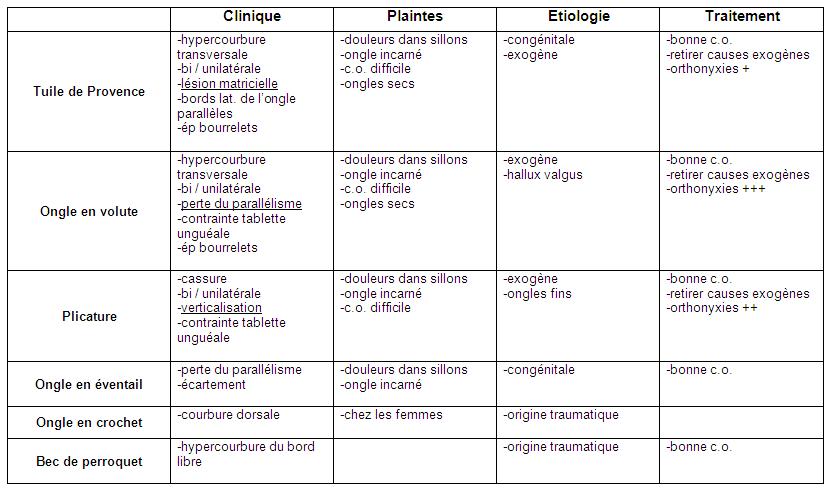 L’ongle incarnéDéfinition-L’ongle incarné résulte d’une compression entre le bord lat. de le lame unguéale et le bourrelet cutané-Cette compression entraîne la pénétration et l’effraction du rebord unguéal dans les parties molles-Principalement au gros orteil-Unilatéral ou bilatéral-Souvent révélé par une infection Les différents stadesStade 1 : stade initial-Pas d’infection ni d’effraction-Début d’inflammation (douleur, chaleur)Stade 2 : ongle incarné infecté-Infection du sillon périunguéal-10 jours depuis le début de l’incarnation-Ongle toujours accessible-Douleur aigue à la palpation-Bourrelet unguéal rouge, chaud, tuméfié, et douloureuxStade 3 : ongle incarné infecté et bourgeonnement-Stade tardif de l’évolution : env. 15 jours-Infection chronique qui réalise un bourgeon charnu hypersensible (petite tumeur bénigne, pédiculée semblable à une framboise et qui saigne facilement)-Phénomène inflammatoire prononcé : tissus irrités, turgescents et très douloureux-Souvent écoulement purulent + odeurEtiologie L’ongle incarné n’a quasiment qu’une seule étiologie : le facteur mécanique (compression), physiologiquement, le bord lat. de l’ongle glisse sans conflit dans le sillonLe chaussage-Chaussures trop étroites, courtes, accentué par les talons hautsL’ongle-Anomalies de forme : ongle en volute, tuile de Provence, éventail, plicature ou pince.-Anomalies d’épaisseur : ongle mycosique, traumatique, ou dystrophique-Mauvaise coupe d’ongle : la personne laisse un petit éperon invisible dans le sillon (=esquisse)Les orteils-Orteil long ou hallux valgus-Griffe d’orteil fixéeLe pied-Mauvais déroulement du pas (pronation ou supination de l’avant pied) Les tissus-Disharmonie de croissance entre l’ongle et le bourrelet unguéal -Excès d’humidité (hyperhydrose, bains chauds) Les traumatismes-Lésion de la matrice avec enfoncement de l’arrête unguéale Les traitements suivant les différents stadeStade 1 :-Objectif : retirer l’éperon (esquille)-Technique : pince à ongle incarné si possible, sinon burin ou lame de 15-Finitions : lime de Black, gouge mousse ou burinStade 2 :-Idem stade 1 +Cicatrisation de la plaie : pansement tulle gras ou béta 48h, pose de mèche+traitement quotidien : séchage, alcool, éosine pendant 5joursStade 3 :-Eperon accessible : idem stade 2 mais pas de mèches-Eperon non accessible : 2 techniques   →antibiotique local    →brûlure bu bourgeon : acide nitrique en protégeant les parties sainesTraitements chirurgicauxLe temps septique-Anesthésie locale (base de l’orteil, en bague)-Enlever la partie vulnérante de l’ongle-Cureter le bourgeonLa cure radicale-Sur tissus sains et sous anesthésie locale-Supprime définitivement le conflit (jusqu’à la matrice la matrice)-Immobilisation stricte (5J) pas de chaussures avant 12JLa pulpoplastie-En cas d’hypertrophie du bourrelet ou d’ongles enfouis-On enlève une partie de la pulpe pour libérer l’onglePrévention de la récidive-Choix du chaussage et des tissus -Soins des ongles des pieds -Appareillages Ongle incarné chez les diabétiquesFréquents, !! effractions !!, stades 2 et 3 → médecinSYNTHESE :ONYCHOPATHIES	Les onychopathies sont un motif de consultation très banal aussi bien pour les dermatologues que pour les pédicures podologues.		Mycoses des pieds = 15% de la population en pays industrialisé		onychomycoses, problème économique non négligeable (depuis 1995)USA 1300000 visites = 43 millions de $7 millions d’américains et 1 million d’anglais porteurs25% des plus de 55 ans75% sont prêt à payer pour être soignéDans les pays industrialisés, les atteintes fongiques du pied représentent 15% et 3% dans les pays en voie de développement ; Le port des chaussures étant un facteur important. 50% des onychopathies sont des onychomycoses.2.5% sont des onychomycoses sont des moisissures.	Un tiers des prélèvements pour cause de mycoses sur les mains sont des prélèvements d’ongle, où l’on retrouve 50% de dermatophytes et 50% de Candida albicans. Sur les ongles des pieds 92.5% sont des dermatophytes. Onychomycoses, problème social20 à 44%          handicap professionnel40%           relation sociale affectée42%           ne peuvent plus se chausserLES DERMATOPHYTES	Débute de façon latéro-distale, elle peut provenir de l’espace interdigital ou de la plante du pied, va pénétrer à la jonction entre la pulpe et le lit de l’ongle, entraîner un hyperkératose réactionnelle. Le dermatophyte va alors envahir progressivement le lit et la tablette de l’ongle.L’hyperkératose réactionnelle est due à une réaction de l’épiderme à la pénétration des filaments de dermatophyte dans le lit de l’ongle. Elle va entraîner un soulèvement de la tablette unguéale. La hauteur de soulèvement de la tablette est l’élément à prendre en compte pour déterminer la longueur du traitement.	L’atteinte superficielle à dermatophyte peut entraîner des leuchonychies un peu profondes, jaunâtres dues à l’air qui rentre sous l’ongle, mais qui n’est pas spécifique d’une onychomycose. L’atteinte matricielle (périonyxis) due à une dermatophyte se traduit souvent par un abcès. Un abcès à Trichophyton rubrum se présente sous la forme d’une pointe rouge, inflammée au niveau de l’éponychium en arrière d’une atteinte de la tablette, souvent chez les personnes âgées et à peau fine.Atteintes proximales se présentent sous forme de leuchonychies profondes, correspondant à un dermatophyte particulier. Elles ne sont pas très fréquentes mais une atteinte de plusieurs ongles 	amène à se poser des questions.Atteintes superficielles se présentent sous forme de leuchonychies superficielles. Elle est spécifique de Trichophyton interdigitale ou moisissures	L’ongle est une complication de l’atteinte du pied  notamment, une atteinte unilatérale plantaire desquamative	Une peau desquamative sur la plante du pied n’est pas forcement un problème de pieds secs mais se peut être un psoriasis ou un champignon. Les desquamations à dermatophyte parfois ne sont pas prurigineuses, on va voir ses desquamations sèches prurigineuses plutôt sur les parties d’appui sauf sur la voûte où ce peut être de l’eczéma. Cette desquamation est plutôt en faveur d’une dermatophytose et peut aider au diagnostic devant un ongle où l’hésitation persiste.	Autre type d’atteinte en particulier due à Trichophyton interdigitale par l’aspect de vésicules voir de bulles roses sous cutanées n’atteignant qu’un seul pied, l’atteinte des deux pieds étant en faveur d’un eczéma. 	L’atteinte la plus banale est une atteinte squameuse, assez sèche, parfois prurigineuse, elle oriente vers un dermatophyte. Lorsque la pulpe de l’orteil est touchée, l’atteinte est le plus souvent bactérienne (corynebactérie), due à un occlusion/macération des plis notamment. 	Les kératolytiques plantare sus catum ou kératolite ponctuée qui sont dus à des macérations dans des chaussures de fonction et qui vont présenter un aspect très macéré, blanc avec une découpe à l’emporte pièce. Ils sont dus à des coryne bactéries qui vont macérer et qui vont sécréter des enzymes lytiques comme les dermatophytes et attaquer la kératine, elle peut être responsable d’eczéma. La prophylaxie ne sera pas la même, cette pathologie est récurrente et due à la propre hypersudation du patient.	Une poudre jaunâtre sous l’ongle et une odeur de bois pourri associées sont en faveur d’une atteinte à Trichophyton rubrum.	Un Trichophyton sur l’ongle et la peau d’un trisomique 21 peut être confondu avec un psoriasis.	Certains Trichophytons peuvent sécréter une substance noire.	Diagnostic différentiel avec l’intertrigo à bacille pyocianique, il est lié à un mauvais séchage des pieds, les crèmes antifongiques aggravent cette pathologie. Il se présente par un espace interdigital blanc parsemé de «taches » vertes avec des lésions érosives suintantes.	Les facteurs favorisantsHumidité et chaleur (dermatophytes et bactéries)Rencontre avec l’agent pathogène dans des lieux de contage (dermatophytes)Sport	Ces champignons sont très résistants, ils sont toujours présents dans une paire de chaussure même après une période d’un an sans porter ces chaussures. Les lieux de contamination sont surtout des lieux où il y a frottement du pied nu qui va laisser des «petites peaux mortes » porteuses du champignon.	Sport et dermatoses traumatiquesAmpoulesCallosités et durillonsLeuchonychies traumatiquesOnycholyses traumatiquesHématomes traumatiquesCandidosesVa pénétrer au niveau de l’éponychium et en particulier sous le replis sus-unguéal au niveau de la cuticule qui ne va plus jouer son rôle de protection. L’infection débute comme un panaris à bactérie mais son évolution est subaiguë ou chronique. Elle se termine par une atteinte de la tablette unguéale.3 points caractéristiques :Stries transversalesPartie latérale de l’ongle verte-brunâtreAspect bosselé de l’ongleUn deuxième type d’atteinte moins évident se caractérise par une onycholyse toute simple où le prélèvement onychosique est indispensable. Dans ce cas la candidose est souvent associée à un pyocianique.	Au niveau de l’ongle, l’humidité et les antécédents médicaux (immunodépression, corticothérapie) peuvent en changer l’aspect.MoisissuresLes moisissures étant présentes en quantité importante dans notre environnement, le diagnostic et le prélèvement se font de façon très particulière. Elles vont s’accrocher à l’hyperkératose de l’ongle mais ne sont nullement responsables de l’atteinte. Excepte les Scytalidium qui se comportent comme des dermatophytes, les autres moisissures ne sont pas à proprement parler kératinophyles. Les autres moisissures vont coloniser un ongle qui n’est pas normal au départ, qui est soit traumatisé, soit modifié par un psoriasisme ou une kératine altérée.ScopulariopsisFusariumAcremoniumAspergillusElles commencent aussi par des leuchonychies qui seront d’abord localisées avec un aspect crayeux, superficiel. Au niveau des doigts un seul ongle traumatique sera touché, alors que dans la chaussure, la macération peut entraîner l’atteinte de plusieurs orteils. Les examens directs ne sont pas souvent évocateurs, ils nécessitent un examen mycologique. Si lors de cet examen on trouve une moisissure et une dermatophyte, c’est une atteinte à dermatophyte et non une atteinte par moisissure. Il n’existe pas actuellement de traitement vraiment efficace contre les moisissures ; Il faut donc prévenir le patient de la longueur du traitement et des résultats possibles. Lors de l’examen, on fait un prélèvement de l’air pour comparaison et deux prélèvements mycologiques à un mois d’intervalle.L’atteinte est plus étendue que pour une dermatophyte ; la leuchonychie est souvent totale, d’aspect sucre d’orge, et accompagnée d’un périonyxis particulier, atteignant toute la dernière phalange.Une atteinte vraie à Scopulariopsis est d’aspect jaunâtre.SCYTALIDIOSES2 champignons :Scytalidium hyalidium (champignon blanc)Scytalidium dimidiatum (champignon noir)Ce sont des moisissures présentes en pays tropicaux ou subtropicaux, ce sont des hôtes naturels d’arbres et arbustes (vigne, orangers, manioc, etc.). Ce sont des pseudo-dermatophytes, elles vont se comporter exactement comme des dermatophytes et vont donner les mêmes pathologies. La différenciation est impossible sans prélèvement.Quelques diagnostiques différentiel avec les mycoses	Psoriasis Lychen plan	Hématome	Atteinte rénale	Chevron de Heller (la dermatophyte n’a jamais cet aspect)	Atteinte suite à un refoulement trop prononcé des cuticules (la dermatophyte n’a jamais cet aspect)	Prélèvement mycologique	Il faut attendre un mois après l’arrêt d’un traitement local et trois mois après celui d’un traitement per os pour effectuer un prélèvement qui sera représentatif de la pathologie. Pour faire le prélèvement jusqu’à la jonction ongle mycosique / ongle sain et on fait le prélèvement au cœur de la lésion. Le champignon est au cœur de l’hyperkératose sous unguéale, les filaments de certains mycéliums pouvant atteindre le derme.	L’examen se fait sur une gélose (Sabouraud) contenant un antibiotique (gentamycine ou chloramphénicol) pour empêcher un développement bactérien et dans une deuxième boite de pétri, la gélose comportera en plus un antimoisissures (Actidione). Car pour les levures et les Candida, la culture met 24h à 48h, mais un dermatophyte met 2 à 3 semaines. 	En pays occidental les espèces les plus fréquentes sontTrichophyton rubrum	80 – 90%Trichophyton interdigitale       15%Epidermophyton floccosum      5%TRAITEMENT	Il faut traiter l’ensemble des lésionsN.B Lamisil terbinafine (non prescriptible) est le meilleur antidermatophyte per os, il agit à très faible concentration et permet au traitement d’atteindre une contagion profonde.Les mycoses, parasitologie-mycologieMYCOSTERVernis : Mycoster 8%	Principe actif : hydroxypyridone	DCI : cyclopyrox	La galénique permet une pénétration rapide tout en gardant une concentration suffisante. Son action énergétique et enzymatique, bloque la chaîne respiratoire de la dermatophyte, des levures et des mycoses. Elle bloque la catalase et entraîne une autointoxication.	Produit à application quotidienne, séchage rapide (5 à 6 secondes). Appliquer un dissolvant une fois par semaine.	95 F pour 150 applicationsCrème : 	Agit sur l’état latent des spores et sur les filaments et spores en multiplication. Mycoster empêche la surinfection et la macération, il n’est pas inhibé par cette dernière.	C’est une émulsion huile dans eau	32F50 le tubeSpray	:	30% d’alcool	utilisation dans les chaussuresélimination des odeurs32F60Le pied diabétiqueIntroLe pied diabétique est particulièrement vulnérable, plus de la moitié des amputations des membres sont réalisées chez le diabétique3 mécanismes-Vasculaire : artérite (artère bouchée)-Neurologique : pas de sensation, durillon ou cor qui dégénère en mal perforant-Infectieux Le pied mixteQuand on retrouve les 3 mécanismes dans la pathologieTraitementOn immobilise dans le cas d’une affection d’origine neurologiqueOn manipule dans le cas vasculaireLe traitement d’une plaie est plutôt un soin infirmier ProtectionTraitement des plaies au tull gras (sélonet*) au pansement « été », on colle le pansement avec albustix*.PréventionInspection, palpation, température de la peau, piquer/toucherDix commandements du pied diabétiquehygiène quotidienne à l’eau tiède et savon doux, séchage rigoureuxInspection quotidienne des piedsApplication d’un corps gras pour prévenir les crevassesEnlèvement régulier des callosités à la pierre ponce ou râpeCoupe des ongles droite et pas trop courteBas et chaussettes changer tous les jours, éviter synthétiques, couturesChaussures larges, cuir souple pas de pieds nusEviter les sparadraps directement sur la peauTraiter immédiatement toute infectionsConsulter un médecin sans tarder au moindre douteDéfinitionCausesOnyxisInflammation d’origine traumatique, microbienne ou fongique se situant dans le derme sous unguéal, et périunguéal (périonyxis)Ongles épais, traumatismes, corps étrangers, onychomycoses, Mauvaise coupe d’ongle (périonyxis)Onychotillomanie, onychophagieHippocratismeHypercourbure longitudinale et transversale de l’ongle et hypertrophie des parties molles ; touche svt les 20 doigtsAngle de Lovibon entre le repli sus-unguéal et l’ongle supérieur à 180° (physio=160°) KoïlonychieL’opposé de l’Hippocratisme Ongle concave en cuillère Carences en fer dans la petite enfanceOngles finsCongénitalOnychatrophieRégression totale ou partielle d’un ongle préalablement normalLychen planOnychotillomanie, onychophagieAnonychieOngle absent, de petite taille ou déformé, on trouve à la place une H.K.Trouble du développement, congénital ou acquis MacronychieOngle, matrice et lit plus grands que la normaleMaladie de RecklinghausenMicronychieOngle, matrice et lit plus petits que la normaleProblème congénitalBrachyonychiePathologie des ongles courts, ongles svt largesTrisomie, onychophagie, arthropathie psoriasiqueOngle incrustéStade 1 : inflammationStade 2 : infectionStade 3 : botryomycomeSensation de gèneAugment° de l'intensitéConsidérablement augmentéeDevient insuportableDouleurGène d'origine mécaniqueLors de press° sur ongle et Pulsative puis lancinanteCas extrème: term nerveusePas de gène au reposparties mollesDiurne et nocturne touchée, disparit° de la dlrExagér à la marche,devient csteSans plaieStade inflammatoireTrès douloureuxBourgeon charnu=excroissanceBourreletSans inflammationRougeur+Chaleur+Œdème+Augmentation de Celviusdu tissu conjonctiflatéralColoration rosée, rougeDouleur = CelviusTire au violetTrès hémoragiqueChaudDouloureuseApparaît kératiniséPlaie devenant une ulcérationApparit° d'une poche blanchâtre Idem stade 2 avec augmentationSillonPeut présenter des cors périungFragilisation de l'épidermeau niv de la plaiede l'intensitéA la press°, goutte de liq séreuxPoche de pusInvaginé dans le sillonLe harpon à pénétré dans Entre plus profond dans les Idem stade 2 avec augmentationOnglePeut présenter un harponl'épidermechairesde l'intensitéExérèse de l'hyperK du sillonDégager le sillonIdem stade 1 + lavage drainageCotérisation au AgNO3Rétablir la coupe d'ongleRectifier la coupe au burinau dakin de la poche de pusNe jamais inciserTraitementConseil de chaussantRetirer le harponPansmt antiinfect ou pom antibioPansmt antiinfectieuxPossibilité d'appareillagePansement antiseptiqueConvocation 48h aprèsConvocation 24h aprèsConseils / PrescriptionConseils / PrescriptionConseils / OrthoplastieOnyxis à dermatophyteOnyxis à CandidaPsoriasis unguéalFréquentFréquentFréquent climats chaudstravux "humides"facteur familial adultes (hommes)adultesadultesPieds ++Mains ++début progressif sillon interdigital et lit de début au bord distal oubord distal ou latérall'ongleproximalongles friables, déformés,ongles épaissis, non friables,dépressions punctiformes effrités, épaissis, débris striés transversalement, peuen "dé à coudre", ongles jaunâtres sous le bord libre,de dépôt sous le bord libreépaissis, hyperkératose,tâches blanches, crayeusescoloration jaune-brunsans périonyxis +++avec périonyxis +++psoriasis cutané associéindolore +++douloureux +++indoloreMycéliumLevure-